SCHOLEN MET  FRIETEN				                                                       M A A N DA GD I N S D A GW O E N S D A GD O N D E R D A GV R I J D A G 18/04 19/04 KervelsoepVol au vent(1-7-9) 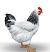 Geraspte wortelsMayonaise(3-10)Frieten21/04 TomatensoepSpaghetti(1) 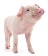 Bolognaisesaus(1-6-9)Wortelen22/04 WortelsoepFish fingers (1-4) 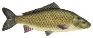 Pompoenpuree(9-14)25/04 GroentensoepCordon bleu(1-7) Champignonsaus(1-7-9)AppelmoesAardappelen(14)26/04 PreisoepGehaktballetjes (1-6) Tomatensaus(1-7-9)IjsbergsaladeMayonaise(3-10)Frieten28/04 WortelsoepKaashamburger(1-6-7) Champignonsaus(1-7-9)Erwten(9)Aardappelen(14)29/04 CourgettesoepGebakken visfilet(1-4) Broccolipuree(7-14)